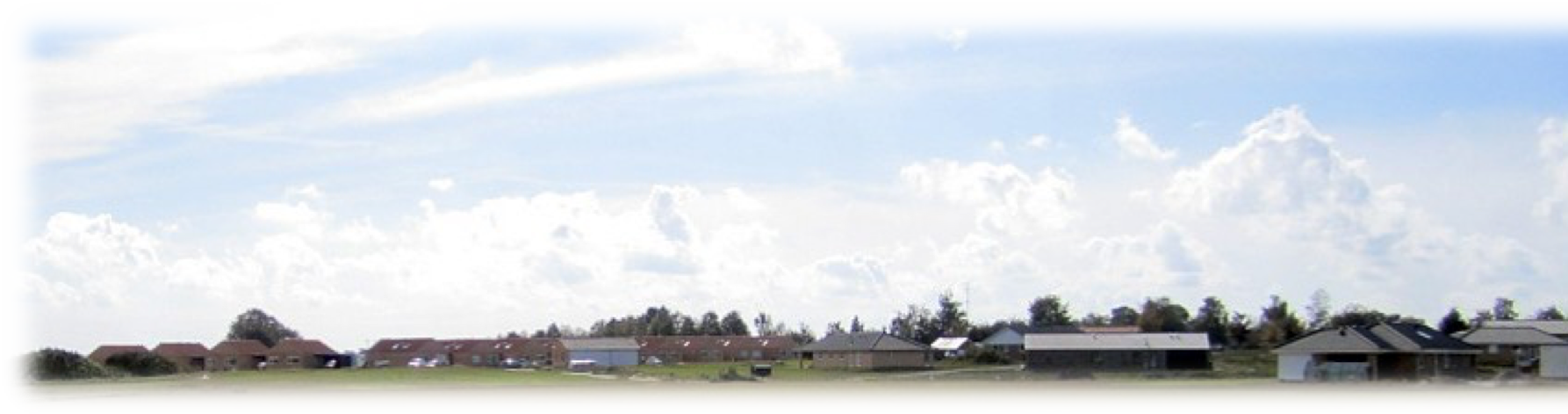 øDagsordenspunktBemærkningerVelkomst og dagsorden Bestyrelsesmødet den  27-11- 2019. Ordstyr: KimStatus vedrørende økonomi vs StinaOpfølgning og status på arbejdsgruppeopgaver vs Michael, Stina og KimOvertagelse af Holmeengen (lokalplan 666)  vs SusanKloakmanden har tjekket Holmengen vs CarstenSkilte vs SussiDen sidste etape ( lokalplan 679) er i gangEvt. Mødelokale, for at kunne benytte Landsbyrådets lokale og erfaring melder foreningen sig ind i Landsbyrådet.Dato for næste møde 22/1-2020Retursvar fra kommune, de skal bruge kvotehøjde + div. Ørnkilde bliver kontaktet med videre forløb.Kloakker er gennemgået af kloakmand og alt er ok og Holmeengen er klar til overtagelse, der kommer skrivelse ang. Kloakrens ud på hjemmesiden.Godkendelse fra kommune og politi, vi søger pris hos materielgården Roskilde.Kommende overtagelse af Lokalplan 633, Elmeholmen, Egeholmen og det sidste af holmehøjen bliver foretaget af foreningens advokat til Farmex.Carsten tager kontakt til Landsbyrådet